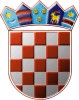 VLADA REPUBLIKE HRVATSKE Zagreb, 22. srpnja 2021. _______________________________________________________________     PREDLAGATELJ:  Ministarstvo prostornoga uređenja, graditeljstva i državne imovine _______________________________________________________________ PREDMET:   	Godišnje izvješće o poslovanju i završni račun Agencije za pravni promet i posredovanje nekretninama za 2020. godinu_______________________________________________________________ Banski dvori | Trg Sv. Marka 2  | 10000 Zagreb | tel. 01 4569 222 | vlada.gov.hr PrijedlogNa temelju članka 31. stavka 3. Zakona o Vladi Republike Hrvatske („Narodne novine“, broj 150/11, 119/14 i 93/16, 116/18) a u vezi s člankom 12. stavkom 2. Uredbe o Agenciji za pravni promet i posredovanje nekretninama („Narodne novine“, broj 45/97, 63/97, 65/99,  132/02, 8/04, 27/08, 105/2009 i 79/12), Vlada Republike Hrvatske je na sjednici održanoj ____________ 2021. godine donijelaZ A K L J U Č A KPrihvaća se Godišnje izvješće o poslovanju i završni račun Agencije za pravni promet i posredovanje nekretninama za 2020. godinu koje je Upravno vijeće Agencije za pravni promet i posredovanje nekretninama utvrdilo na sjednici održanoj 9. srpnja 2021.   KLASA: URBROJ:  Zagreb,  PREDSJEDNIK  mr. sc. Andrej Plenković OBRAZLOŽENJE              Upravno vijeće Agencije za pravni promet i posredovanje nekretninama (u daljnjem tekstu: APN) je na svojoj sjednici održanoj 24. veljače 2021. godine utvrdilo Godišnje izvješće o poslovanju i završni račun APN-a za 2020. godinu. Člankom 12. Uredbe o Agenciji za pravni promet i posredovanje nekretninama (Narodne novine br. 45/97, 63/97, 65/99, 132/2002, 8/2004, 27/2008, 105/2009 i 79/2012) određeno je da Upravno vijeće utvrđuje godišnje izvješće o poslovanju te da Upravno vijeće podnosi Vladi Republike Hrvatske izvješće o radu APN-a jednom godišnje.               Slijedom navedenog, ovim Zaključkom predlaže se da Vlada Republike Hrvatske prihvati predmetno Godišnje izvješće o poslovanju i završni račun APN-a za 2020. godinu. 